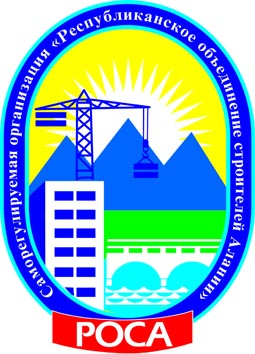 Некоммерческое партнерство«Саморегулируемая организация«Республиканское объединение строителей Алании»(НП СРО РОСА)П р о т о к о лЗаседания Аттестационной комиссииНекоммерческого партнерства «Саморегулируемая организация«Республиканское объединение строителей Алании»«26» ноября 2013 год									№ 31-акгор. ВладикавказОснование созыва Аттестационной комиссии – решение И.о. Председателя Аттестационной комиссии Некоммерческого партнерства «Саморегулируемая организация «Республиканское объединение строителей Алании» Томаева Р.Х. по поступившим, из Центра по тестированию НП СРО РОСА, материалам о проведенной оценке уровня знаний.Место проведения заседания: РСО-Алания гор. Владикавказ, ул. Чкалова, д. 41а.Дата проведения заседания:  26 ноября 2013 год, 16 часов 00 минут.Председательствующий на заседании Аттестационной комиссии:И.о. Председателя Аттестационной комиссии Некоммерческого партнерства «Саморегулируемая организация «Республиканское объединение строителей Алании», заместитель начальника инспекции Государственного строительного надзора по Республике Северная Осетия-Алания – Томаев Р.Х.Секретарь заседания: Ведущий специалист по информационному обеспечению, повышению квалификации и аттестации НП СРО РОСА - Кукол А.С.Присутствовали с правом голоса:1. Гусов О.А., член Аттестационной комиссии НП СРО РОСА, заместитель Председателя Совета НП СРО РОСА, генеральный директор ООО «Промжилстрой РСО-Алания»;2. Томаев Р.Х., член Аттестационной комиссии НП СРО РОСА, заместитель начальника инспекции Государственного строительного надзора по Республике Северная Осетия-Алания;3. Кукол А.С., секретарь заседаний, член Аттестационной комиссии НП СРО РОСА, ведущий специалист по информационному обеспечению, повышению квалификации и аттестации НП СРО РОСА.Открытие заседания Аттестационной комиссии Некоммерческого партнерства «Саморегулируемая организация «Республиканское объединение строителей Алании»Слушали: Секретаря заседания, которая сообщила, что на заседании принимают участие все члены Аттестационной комиссии НП СРО РОСА, за исключением Тавитова А.Н. (отпуск), в связи с чем, ей предложено назначить И.о. Председателя Аттестационной комиссии НП СРО РОСА – Томаева Р.Х.. Кворум для голосования имеется. Полномочия проверены в соответствии с действующим законодательством, заседание Аттестационной комиссии НП СРО РОСА предложено считать «открытым». Иных предложений и замечаний не поступило.Решили: 1. В связи с присутствием 3 (трех) из 4 (четырех) членов Аттестационной комиссии, чьи полномочия проверены в соответствии с действующим законодательством, признать наличие кворума для голосования по вопросам Повестки дня, а заседание Аттестационной комиссии Некоммерческого партнерства «Саморегулируемая организация «Республиканское объединение строителей Алании» считать - «открытым».2. Признать отсутствие Тавитова А.Н. (отпуск) Председателя Аттестационной комиссии, заместителя генерального директора по правовым вопросам и контрольно-экспертной деятельности НП СРО РОСА – «уважительным».3. Назначить И.о. Председателя Аттестационной комиссии члена Аттестационной комиссии НП СРО РОСА, заместителя начальника инспекции Государственного строительного надзора по РСО-Алания – Томаева Р.Х. на срок отсутствия Председателя Аттестационной комиссии.Голосовали: «за» - 3 голоса, «против» - нет, «воздержался» - нет.Решение принято единогласно.Председательствующий объявил заседание Аттестационной комиссии НП СРО РОСА - «открытым». О Повестке дня заседания Аттестационной комиссии Некоммерческого партнерства «Саморегулируемая организация «Республиканское объединение строителей Алании»Слушали: Председательствующего, который предложил утвердить повестку дня Аттестационной комиссии НП СРО РОСА из 2-х (двух) вопросов.Иных предложений и замечаний не поступило.Решили: Утвердить Повестку дня заседания Аттестационной комиссии Некоммерческого партнерства «Саморегулируемая организация «Республиканское объединение строителей Алании» из 2-х (двух) вопросов.Голосовали: «за» - 3 голоса, «против» - нет, «воздержался» - нет.Решение принято единогласно.Повестка дня заседания Аттестационной комиссии Некоммерческого партнерства «Саморегулируемая организация «Республиканское объединение строителей Алании»:О рассмотрении вопроса по выдаче (отказе в выдаче) Аттестатов по итогам оценки уровня знаний претендентов на аттестацию – работников членов НП СРО РОСА, на основании представленных Центром по тестированию НП СРО РОСА за период с «26» октября по «25» ноября 2013 года Актов оценки уровня знаний.О рассмотрении вопроса об аннулировании Аттестатов, в соответствии с п.5.4.2 Положения о системе аттестации руководителей и специалистов строительного комплекса Некоммерческого партнерства «Саморегулируемая организация «Республиканское объединение строителей Алании».По вопросу №1 повестки дня:О рассмотрении вопроса по выдаче (отказе в выдаче) Аттестатов по итогам оценки уровня знаний претендентов на аттестацию – работников членов НП СРО РОСА, на основании представленных Центром по тестированию НП СРО РОСА за период с «26» октября по «25» ноября 2013 года Актов оценки уровня знанийСлушали: Кукол А.С., которая сообщила присутствующим, о поступивших из Центра по тестированию НП СРО РОСА Актов оценки уровня знаний претендентов на аттестацию по следующим тестам и со следующими результатами уровня знаний:С положительным результатом оценки уровня знаний предложила признать обладающими знаниями необходимым для выполнения указанных видов работ и выдать Аттестаты на соответствующий срок.С отрицательным результатом оценки уровня знаний предложила отказать в выдаче Аттестатов, назначив срок для повторного тестирования.Иных предложений и замечаний не поступило.Решили:1. По итогам проведённой оценки уровня знаний выдать следующим работникам Аттестаты установленного ЕСА НОСТРОЙ образца по следующим тестам:и признать их обладающими знаниями необходимыми для выполнения аттестованных видов работ, которые оказывают влияние на безопасность объектов капитального строительства.2. Отказать в выдаче Аттестатов по следующим тестам: назначив срок для повторного тестирования.3. Информацию о выданных Аттестатах разместить на сайте Партнерства.Голосовали: «за» - 3 голоса, «против» - нет, «воздержался» - нет.Решение принято единогласно.По вопросу №2 повестки дня:О рассмотрении вопроса об аннулировании Аттестатов, в соответствии с п.5.4.2 Положения о системе аттестации руководителей и специалистов строительного комплекса Некоммерческого партнерства «Саморегулируемая организация «Республиканское объединение строителей Алании»Слушали: Кукол А.С., которая сообщила присутствующим, что в соответствии с п.п. а) п.5.4.2 Положения о системе аттестации руководителей и специалистов строительного комплекса Некоммерческого партнерства «Саморегулируемая организация «Республиканское объединение строителей Алании» Аттестаты:С-159.000637С-159.000638С-159.000692С-159.000693С-159.000694 подлежат аннулированию и предложила аннулировать выше указанные Аттестаты.Иных предложений и замечаний не поступило.Решили:1. В соответствии с п.п. а) п. 5.4.2 Положения о системе аттестации руководителей и специалистов строительного комплекса Некоммерческого партнерства «Саморегулируемая организация «Республиканское объединение строителей Алании» Аттестаты:1.1.  С-159.000637 1.2.  С-159.0006381.3.  С-159.0006921.4.  С-159.0006931.5.  С-159.000694 признать аннулированными.2. Информацию об аннулированных Аттестатах направить в Аппарат Национального объединения строителей.Голосовали: «за» - 3 голоса, «против» - нет, «воздержался» - нет.Решение принято единогласно.Председательствующий И.о. Председателя Аттестационной комиссииНП СРО РОСА										Р.Х.ТомаевСекретарь  заседания							 		А.С.КуколНЕКОММЕРЧЕСКОЕ ПАРТНЕРСТВО«САМОРЕГУЛИРУМАЯ ОРГАНИЗАЦИЯ«РЕСПУБЛИКАНСКОЕ ОБЪЕДИНЕНИЕ СТРОИТЕЛЕЙ АЛАНИИ»(НП СРО РОСА)П Р О Т О К О Л № 31-акзаседания Аттестационной комиссииНекоммерческого партнерства«Саморегулируемая организация«Республиканское объединение строителей Алании»от «26» ноября 2013 годагор. Владикавказ2013 год№ п/пФ.И.О. претендентаНаименование организации члена НП СРО РОСА№ тестаРезультат оценки уровня знанийАлдатов Владимир КонстантиновичООО «МАКС»002, 004, 007, 011, 015, 016, 020, 021, 022, 046.3положительноБитаров Мурат ЭльбрусовичООО «Наш дом»001, 004, 017, 018, 019, 020, 021, 022положительноВобликов Игорь НиколаевичООО «СУ-9»020, 021, 022положительноВолохина Эльмира ЕвгеньевнаООО «СУ-9»002, 004, 011, 015, 017, 018, 019, 046.1положительноГариев Михаил ВахтанговичООО «ЖСК»032положительноДауров Тимур ТаймуразовичООО «СУ-9»002, 004, 011, 015, 017, 018, 019, 046.3положительноДзгоев Маирбек АсланбековичООО «МАКС»018отрицательноДзгоев Маирбек АсланбековичООО «МАКС»001, 017, 018, 019, 029, 046.1положительноКараев Олег АсланбековичООО «Наш дом»001, 004, 017, 018, 019, 020 ,021, 022положительноКесаев Алан СолтановичООО «Наш дом»001, 004, 017, 018, 019, 020 ,021, 022положительноКочиев Анатолий КотеевичООО «Алания»046.3положительноКупин Александр ВладимировичОАО «Кавтрансстрой»051отрицательноКупин Александр ВладимировичОАО «Кавтрансстрой»001, 017, 018, 020, 024, 025, 030, 046.3, 048, 051, 052, 053положительноМанукянц Альберт СуреновичЗАО «ВСУ №7»001, 024, 046.1положительноМанукянц Сурен АльертовичЗАО «ВСУ №7»001, 024, 046.3положительноМулукаева Бэлла ЕфимовнаООО «Зарамаггэсстрой»001, 004, 017, 018, 019, 046.2положительноНогаев Виталий СолтанбековичООО «Тиса»001, 020отрицательноПономарев Сергей ВладимировичООО «КавказЭлектроМонтаж»046.3положительноСергеев Олег ВладимировичООО «КавказЭлектроМонтаж»046.3положительноСтягова Лариса КонстантиновнаЗАО «ВСУ №7»001, 024, 046.3положительноТатров Махар КазбековичООО «МАКС»002, 004, 007, 011, 015, 016, 020, 021, 022, 046.3положительноТомаев Батраз ИсланбековичООО «Тиса»001, 020отрицательноТуккаев Андрей СергеевичООО «МАКС»002, 046.3отрицательноТуккаев Андрей СергеевичООО «МАКС»002, 004, 007, 011, 015, 016, 020, 021, 022, 046.3положительноТуниев Вадим ВентеровичООО «Тиса»001, 020отрицательноХабалов Борис ДзамболатовичООО «СУ-1»001отрицательноХабалов Борис ДзамболатовичООО «СУ-1»046.3положительноХодарев Сергей ВикторовичОАО «Кавтрансстрой»001, 007, 009, 011, 020, 021, 022, 024, 025, 030, 046.1, 048, 052, 053положительноХодов Марат ГеоргиевичООО «СУ-1»046.1положительноХостелиди Константин ВасильевичООО «СУ-1»046.3отрицательноЧерчесова Зинаида ИвановнаООО «МАКС»001, 017, 018, 019, 029, 046.1положительноЧибиров Мурат ВладимировичООО «МАКС»001, 017, 018, 019, 029, 046.3положительноЮсупов Зорге ДжалаловичОАО «Кавтрансстрой»001, 018, 019, 020, 024, 025, 029, 030, 046.1, 048, 052, 053положительно№ п/пФ.И.О. претендентаНаименование организации члена НП СРО РОСА№ тестаСрок действияАлдатов Владимир КонстантиновичООО «МАКС»002, 004, 007, 011, 015, 016, 020, 021, 022, 046.3сроком на 5 (пять) лет, т.е. до 26.11.2018Битаров Мурат ЭльбрусовичООО «Наш дом»001, 004, 017, 018, 019, 020, 021, 022сроком на 5 (пять) лет, т.е. до 26.11.2018Вобликов Игорь НиколаевичООО «СУ-9»020, 021, 022сроком на 4 (четыре) года, т.е. до 26.11.2017Волохина Эльмира ЕвгеньевнаООО «СУ-9»002, 004, 011, 015, 017, 018, 019, 046.1сроком на 5 (пять) лет, т.е. до 26.11.2018Гариев Михаил ВахтанговичООО «ЖСК»032сроком на 5 (пять) лет, т.е. до 26.11.2018Дауров Тимур ТаймуразовичООО «СУ-9»002, 004, 011, 015, 017, 018, 019, 046.3сроком на 5 (пять) лет, т.е. до 26.11.2018Дзгоев Маирбек АсланбековичООО «МАКС»001, 017, 018, 019, 029, 046.1сроком на 5 (пять) лет, т.е. до 26.11.2018Караев Олег АсланбековичООО «Наш дом»001, 004, 017, 018, 019, 020 ,021, 022сроком на 5 (пять) лет, т.е. до 26.11.2018Кесаев Алан СолтановичООО «Наш дом»001, 004, 017, 018, 019, 020, 021, 022сроком на 5 (пять) лет, т.е. до 26.11.2018Кочиев Анатолий КотеевичООО «Алания»046.3сроком на 5 (пять) лет, т.е. до 26.11.2018Купин Александр ВладимировичОАО «Кавтрансстрой»001, 017, 018, 020, 024, 025, 030, 046.3, 048, 051, 052, 053сроком на 2 (два) года, т.е. до 26.11.2015Манукянц Альберт СуреновичЗАО «ВСУ №7»001, 024, 046.1сроком на 5 (пять) лет, т.е. до 26.11.2018Манукянц Сурен АльертовичЗАО «ВСУ №7»001, 024, 046.3сроком на 5 (пять) лет, т.е. до 26.11.2018Мулукаева Бэлла ЕфимовнаООО «Зарамаггэсстрой»001, 004, 017, 018, 019, 046.2сроком на 5 (пять) лет, т.е. до 26.11.2018Пономарев Сергей ВладимировичООО «КавказЭлектроМонтаж»046.3сроком на 5 (пять) лет, т.е. до 26.11.2018Сергеев Олег ВладимировичООО «КавказЭлектроМонтаж»046.3сроком на 5 (пять) лет, т.е. до 26.11.2018Стягова Лариса КонстантиновнаЗАО «ВСУ №7»001, 024, 046.3сроком на 5 (пять) лет, т.е. до 26.11.2018Татров Махар КазбековичООО «МАКС»002, 004, 007, 011, 015, 016, 020, 021, 022, 046.3сроком на 5 (пять) лет, т.е. до 26.11.2018Туккаев Андрей СергеевичООО «МАКС»002, 004, 007, 011, 015, 016, 020, 021, 022, 046.3сроком на 5 (пять) лет, т.е. до 26.11.2018Хабалов Борис ДзамболатовичООО «СУ-1»046.3сроком на 2 (два) года, т.е. до 26.11.2015Ходарев Сергей ВикторовичОАО «Кавтрансстрой»001, 007, 009, 011, 020, 021, 022, 024, 025, 030, 046.1, 048, 052, 053сроком на 2 (два) года, т.е. до 26.11.2015Ходов Марат ГеоргиевичООО «СУ-1»046.1сроком на 2 (два) года, т.е. до 26.11.2015Черчесова Зинаида ИвановнаООО «МАКС»001, 017, 018, 019, 029, 046.1сроком на 5 (пять) лет, т.е. до 26.11.2018Чибиров Мурат ВладимировичООО «МАКС»001, 017, 018, 019, 029, 046.3сроком на 5 (пять) лет, т.е. до 26.11.2018Юсупов Зорге ДжалаловичОАО «Кавтрансстрой»001, 018, 019, 020, 024, 025, 029, 030, 046.1, 048, 052, 053сроком на 5 (пять) лет, т.е. до 26.11.2018№ п/пФ.И.О. претендентаНаименование организации члена НП СРО РОСА№ тестаРезультат оценки уровня знанийДзгоев Маирбек АсланбековичООО «МАКС»018отрицательноКупин Александр ВладимировичОАО «Кавтрансстрой»051отрицательноНогаев Виталий СолтанбековичООО «Тиса»001, 020отрицательноТомаев Батраз ИсланбековичООО «Тиса»001, 020отрицательноТуккаев Андрей СергеевичООО «МАКС»002, 046.3отрицательноТуниев Вадим ВентеровичООО «Тиса»001, 020отрицательноХабалов Борис ДзамболатовичООО «СУ-1»001отрицательноХостелиди Константин ВасильевичООО «СУ-1»046.3отрицательно